А2020-2021 оқу жылының күзгі семестрі«6В07304 Кадастр» білім беру бағдарламасы бойынша СИЛЛАБУСОҚУ КУРСЫНЫҢ МАЗМҰНЫН ЖҮЗЕГЕ АСЫРУ КҮНТІЗБЕСІ (кестесі)[Қысқартулар: ӨТС – өзін-өзітексеруүшінсұрақтар; ТТ – типтік тапсырмалар; ЖТ – жеке тапсырмалар; БЖ – бақылау жұмысы; АБ – аралық бақылау. Ескертулер:- Д және ЗС өткізу түрі: MS Team/ZOOM-да вебинар (10-15 минутқа бейнематериалдардың презентациясы, содан кейін оны талқылау/пікірталас түрінде бекіту/есептерді шешу/...)- БЖ өткізу түрі: вебинар (бітіргеннен кейін студенттер жұмыстың скриншотын топ басшысына тапсырады, топ басшысы оларды оқытушыға жібереді) / Moodle ҚОЖ-да тест.- Курстың барлық материалдарын (Д, ӨТС, ТТ, ЖТ және т.б.) сілтемеден қараңыз (Әдебиет және ресурстар, 6-тармақты қараңыз).- Әр дедлайннан кейін келесі аптаның тапсырмалары ашылады.- БЖ-ға арналған тапсырмаларды оқытушы вебинардың басында береді.Декан                                                                                     Сальников В.Г.  Оқу-әдістемелік кеңес төрайымы			 Кафедра меңгерушісі					Нюсупова Г.Н.                             Дәріскер                                                                Жантуева Ш.А.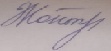 Пәннің кодыПәннің атауыСтуденттің өзіндік жұмысы (СӨЖ)Сағат саныСағат саныСағат саныСағат саныСағат саныКредит саныСтуденттің оқытушы басшылығымен өзіндік жұмысы (СОӨЖ)  Пәннің кодыПәннің атауыСтуденттің өзіндік жұмысы (СӨЖ)Дәрістер (Д)Практ. сабақтар(ПС)СеминарПракт. сабақтар(ПС)СеминарЗерт. сабақтар (ЗС)Зерт. сабақтар (ЗС)Кредит саныСтуденттің оқытушы басшылығымен өзіндік жұмысы (СОӨЖ)  Фотограмметрия және аэроғарыштық суреттерді дешіфрлеу44159090151566Курс туралы академиялық ақпаратКурс туралы академиялық ақпаратКурс туралы академиялық ақпаратКурс туралы академиялық ақпаратКурс туралы академиялық ақпаратКурс туралы академиялық ақпаратКурс туралы академиялық ақпаратКурс туралы академиялық ақпаратКурс туралы академиялық ақпаратКурс туралы академиялық ақпаратОқытудың түріКурстың типі/сипатыДәріс түрлеріДәріс түрлеріДәріс түрлеріЗертханалық сабақтардың түрлеріЗертханалық сабақтардың түрлеріСӨЖ саныСӨЖ саныҚорытынды бақылау түріОнлайн /біріктірілгенТеориялықАқпараттық талдау, шолу,диалогтық т.б.
Ақпараттық талдау, шолу,диалогтық т.б.
Ақпараттық талдау, шолу,диалогтық т.б.
Міндеттерді шешу,талдау, жағдаяттық тапсырмаларМіндеттерді шешу,талдау, жағдаяттық тапсырмалар66Универ жүйесіндеқашықтан оқыту жүйесінде тест/ кейсДәріскерЖантуева Шинаркуль АбековнаЖантуева Шинаркуль АбековнаЖантуева Шинаркуль АбековнаЖантуева Шинаркуль АбековнаЖантуева Шинаркуль АбековнаЖантуева Шинаркуль Абековнаe-mailShnar_61@mail.ruShnar_61@mail.ruShnar_61@mail.ruShnar_61@mail.ruShnar_61@mail.ruShnar_61@mail.ruТелефондары+77479774895+77479774895+77479774895+77479774895+77479774895+77479774895ОқытушыЖақыпбек Абзал МәуленұлыЖақыпбек Абзал МәуленұлыЖақыпбек Абзал МәуленұлыЖақыпбек Абзал МәуленұлыЖақыпбек Абзал МәуленұлыЖақыпбек Абзал Мәуленұлыe-mailbzikasd@gmail.combzikasd@gmail.combzikasd@gmail.combzikasd@gmail.combzikasd@gmail.combzikasd@gmail.comТелефондары+77078990905+77078990905+77078990905+77078990905+77078990905+77078990905Курстыңакадемиялық презентациясыПәннің мақсатыОқытудың күтілетін нәтижелері  (ОН)Пәнді оқыту нәтижесінде білім алушы қабілетті болады:ОН қол жеткізу индикаторлары (ЖИ) (әрбір ОН-гекемінде 2 индикатор)Пәннің мақсаты – фотограмметрия теориясын оқып аэроғарыштық суреттердің алынуы мен олады  фотограмметриялық өңдеу әдістері мен технологияларын  қоданып  кадастрлық карталар мен аймақ туралы басқа құжаттарды құру және жаңарту болып  келеді. Сонымен қатар болашақ мамандардың  жергілікті жердің топографиялық және кадастрлық карталарын жоғары сапада құру мен жанартуда аэроғарыштық суреттегі алынған мәліметтерді дешифрлей білу.ОН 1. Орталық  проекциялаудың оптикалық негіздері мен элементтерін және объективпен бейнелерді құру принциптерін игеру.ЖИ 1.1 Арофототүсіріс жобасының параметрлерін есептеу; ЖИ 1.2 Аэрофотосуреттерді құрастыру монтажы. Аэрофототүсірістің сапасын өлшеу.ЖИ 1.3Жәй эпюрде аэросуреттердің геометриялық анализі бойынша есептерді талдау.Пәннің мақсаты – фотограмметрия теориясын оқып аэроғарыштық суреттердің алынуы мен олады  фотограмметриялық өңдеу әдістері мен технологияларын  қоданып  кадастрлық карталар мен аймақ туралы басқа құжаттарды құру және жаңарту болып  келеді. Сонымен қатар болашақ мамандардың  жергілікті жердің топографиялық және кадастрлық карталарын жоғары сапада құру мен жанартуда аэроғарыштық суреттегі алынған мәліметтерді дешифрлей білу.ОН 2 Фотограмметрияда қолданылатын координата жүйелерімен  жергілікті жердің нүктелер координаталарын және олардың аэрофотосуреттегі бейнелерінің арасындағы байланысты  игеруЖИ2.1 Стереоскоп құрылысы. Стереоэффект. Суреттерді стерескопиялы талдау;ЖИ 2.2 Жергілікті жердің рельефінен шыққан аутқуды  талдау;ЖИ 3.3Жергілікті жердің сурет еңісінен шыққан нүктелердің ауытқуын жалғыз сурет анализі бойынша есептеу.Пәннің мақсаты – фотограмметрия теориясын оқып аэроғарыштық суреттердің алынуы мен олады  фотограмметриялық өңдеу әдістері мен технологияларын  қоданып  кадастрлық карталар мен аймақ туралы басқа құжаттарды құру және жаңарту болып  келеді. Сонымен қатар болашақ мамандардың  жергілікті жердің топографиялық және кадастрлық карталарын жоғары сапада құру мен жанартуда аэроғарыштық суреттегі алынған мәліметтерді дешифрлей білу.ОН 3. Фотопландар мен фотосхемаларды құру, сурет жазықтығына қатысты проекция орталығын анықтайтын шамаларымен – ішкі бағдарлау элементтерін және  жергілікті жерде қабылданған координата жүйесіне қатысты  проекция орталығының және суретке түсіру моментіндегі сурет жазықтығының шамаларын анықтайтын – сыртқы бағдарлау элементтерін талдауЖИ 3.1. суреттерді зоналар бойынша трансформациялауды есептеу;  ЖИ 3.2. Қос сурет жабындылары бойынша пландық нүктелерді  анықтау;ЖИ 3.3 Кеңістік фототриангуляциялау жобасын құруды талдауПәннің мақсаты – фотограмметрия теориясын оқып аэроғарыштық суреттердің алынуы мен олады  фотограмметриялық өңдеу әдістері мен технологияларын  қоданып  кадастрлық карталар мен аймақ туралы басқа құжаттарды құру және жаңарту болып  келеді. Сонымен қатар болашақ мамандардың  жергілікті жердің топографиялық және кадастрлық карталарын жоғары сапада құру мен жанартуда аэроғарыштық суреттегі алынған мәліметтерді дешифрлей білу.ОН 4. Дешифрлеу принциптері мен белгілерін талдауЖИ 4.1. Аэросуреттерді    камералды  дешифрлеуді талдау; ЖИ 4.2. Аэросуреттерді    далалық  дешифрлеуді талдау;ЖИ 4.3 Ғарыштық суреттерді дешифрлеуді талдау.ОН 5. Қолданылатын жерлердің планы мен карталрын құруда аэро және ғарыштық суреттердің дешифрлеу материалдарын  талдауЖИ5.1 Кадастрлық дешифрлеудің мақсаты мен мазмұны. ЖИ5.2 Кадастрлық дешифрлеуде далалық зерттеу. ЖИ5.3 . Дешифрлеуді тексеру. ПререквизиттерМатематика, Физика, Картография, ГеодезияМатематика, Физика, Картография, ГеодезияПостреквизиттерЦифрлық фотограмметрия негіздері, Сандық модельдер және жергілікті жер карталары.Цифрлық фотограмметрия негіздері, Сандық модельдер және жергілікті жер карталары.Әдебиет және ресурстарНегізгі1. Краснопевцев Б.В. Фотограмметрия  Москва 2008г.2.Лобанов А.Н.  Фотограмметрия.- М.: Недра, 3.Назаров А.С. Фотограмметрия. Минск: ТетраСистемс, 2010, 400с., 4.Ильинский Н.Д.,Обиралов А.И., Фостиков А.А. Фотограмметрия и дешифрирование снимков.- М.: Недра, 19855. Сарыбаев О.А. Фотограмметрия әдістемелік оқу құралы Алматы 2015ж.6.Бектанов Б.К. Фотограмметрия  Алматы Агроуниверситет 2011ж.160бетҚосымша1.Л.А.Богомолов Дешифрирование аэроснимков Москва. Недра2.Руководство подешифрированию аэроснимков при кадастровых работах в сельских населенных пунктах.—М.:РосНИЦ,1995.  3.Топографические условные знаки масштаба 1:10 000 и масштаба 1:25000Негізгі1. Краснопевцев Б.В. Фотограмметрия  Москва 2008г.2.Лобанов А.Н.  Фотограмметрия.- М.: Недра, 3.Назаров А.С. Фотограмметрия. Минск: ТетраСистемс, 2010, 400с., 4.Ильинский Н.Д.,Обиралов А.И., Фостиков А.А. Фотограмметрия и дешифрирование снимков.- М.: Недра, 19855. Сарыбаев О.А. Фотограмметрия әдістемелік оқу құралы Алматы 2015ж.6.Бектанов Б.К. Фотограмметрия  Алматы Агроуниверситет 2011ж.160бетҚосымша1.Л.А.Богомолов Дешифрирование аэроснимков Москва. Недра2.Руководство подешифрированию аэроснимков при кадастровых работах в сельских населенных пунктах.—М.:РосНИЦ,1995.  3.Топографические условные знаки масштаба 1:10 000 и масштаба 1:25000Университеттікморальдық-этикалыққұндылықтаршеңберіндегікурстыңакадемиялықсаясатыАкадемиялықтәртіпережелері: БарлықбілімалушыларЖООК-қатіркелуқажет. Онлайн курс модульдерінөтумерзіміпәндіоқытукестесінесәйкесмүлтіксізсақталуытиіс.НАЗАР АУДАРЫҢЫЗ! Дедлайндарды сақтамаубаллдардыңжоғалуынаәкеледі! Әрбіртапсырманыңдедлайныоқукурсыныңмазмұнынжүзегеасырукүнтізбесінде (кестесінде), сондай-ақ ЖООК-та көрсетілген.Академиялыққұндылықтар:- Практикалық / зертханалықсабақтар, СӨЖ өзіндік, шығармашылықсипаттаболуыкерек.- Бақылаудың барлық кезеңінде плагиатқа, жалған ақпаратқа, көшіруге тыйым салынады. -Мүмкіндігішектеулістуденттерzhakypbek.y85@gmail.com.е-мекенжайыбойыншаконсультациялықкөмек ала алады. БағалаужәнеаттестаттаусаясатыКритериалдыбағалау:дескрипторларғасәйкесоқытунәтижелерінбағалау, аралықбақылау мен емтихандардақұзыреттіліктің (мақсатпенкөрсетілгеноқытунәтижелерінің) қалыптасуынтексеру.Жиынтықбағалау:аудиториядажұмысбелсенділігінжәнеқатысуынбағалау; орындалғантапсырманы, СӨЖ-ді (жоба / кейс / бағдарлама/…) бағалау. Қорытынды бағаны есептеу формуласы ұсынылады.Пән бойынша  қорытындыбағакелесі формула бойыншаесептеледі: , 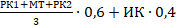 Мұнда АБ (РК) – аралықбақылау; МТ – аралық емтихан (мидтерм); ҚБ (ИК) – қорытынды бақылау (емтихан).Апта / модульТақырып атауыОНЖИСағат саныЕң жоғары баллБілімдібағалауформасыСабақтыөткізутүрі / платформаМодуль I. Модуль I. Модуль I. Модуль I. Модуль I. Модуль I. Модуль I. Модуль I. 11-Дәріс. Фотограмметрия жайлы жалпы мәліметтер. Аэрофототүсіріс.ОН 1ЖИ 1.1.1ӨТС1Zoom-да бейне дәріс11- Зертханалық жұмыс. Аэротүсіріс параметрлерін есептеуОН 1 ЖИ 1.1.16ЖТ1Zoom-да бейне дәріс11-Семинар Түсіріс ауданына аэросуреттердің бойлық және көлденен жабындыларының сұлбасы мен картограммасын құру26ЖТ1Zoom- да бейне дәріс22- ДәрісД. Аэрофототүсірістің ұшу сапасын анықтау ОН1ЖИ 1.21ӨТС2Zoom- да бейне дәріс22-зертханалық жұмыс..Суреттерді құрастыру монтажын қрып   аэрототүсірістің сапасын анықтауОНЖИ1.216ЖТ2Zoom- да бейне дәріс22-семинар  Аэрофотоаппараттың ысырылу бұрышы мен аэросуреттердің әртүрлі масштабтығын анықтау26ЖТ1Zoom- да бейне дәріс21-СОӨЖ.СӨЖ 1 орындау бойынша консультация2СӨЖ-1 тақырыбы. Қазіргі заманғы аэрофототүсірсте қолданылатын самолеттер, вертолеттер, пилотсыз самолеттер және  аэрофотоаппараттар мен аэрофотокамералар   құрылымдарының түрлері жайлы сипаттама және аэрофототүсіріске  қойылатын талаптар жайлы реферат слайд түрінде орындау.ОН 1ЖИ1.1Сенбі 23.00 – ӨТС2, ТТ2 тапсыру ДЕДЛАЙНЫСенбі 23.00 – ӨТС2, ТТ2 тапсыру ДЕДЛАЙНЫСенбі 23.00 – ӨТС2, ТТ2 тапсыру ДЕДЛАЙНЫСенбі 23.00 – ӨТС2, ТТ2 тапсыру ДЕДЛАЙНЫСенбі 23.00 – ӨТС2, ТТ2 тапсыру ДЕДЛАЙНЫСенбі 23.00 – ӨТС2, ТТ2 тапсыру ДЕДЛАЙНЫСенбі 23.00 – ӨТС2, ТТ2 тапсыру ДЕДЛАЙНЫСенбі 23.00 – ӨТС2, ТТ2 тапсыру ДЕДЛАЙНЫ33-дәріс. Объективпен бейнелерді құру схемасының принципі ОНЖИ1.31ӨТС3Zoom- да бейнедәріс33-зертханалық жұмыс. Жәй эпюрде аэросуреттердің геометриялық анализі бойынша есептерді шешу ОНЖИ1.316ЖТ3Zoom-да бейне дәріс33-семинар Аэросуреттердің геометриялық анализін құру26ЖТ3Zoom- да бейнедәріс3СОӨЖ-1 Қорғау 2,910Ассинхронды платформаСенбі 23.00 – ӨТС3, ТТ3 тапсыру ДЕДЛАЙНЫСенбі 23.00 – ӨТС3, ТТ3 тапсыру ДЕДЛАЙНЫСенбі 23.00 – ӨТС3, ТТ3 тапсыру ДЕДЛАЙНЫСенбі 23.00 – ӨТС3, ТТ3 тапсыру ДЕДЛАЙНЫСенбі 23.00 – ӨТС3, ТТ3 тапсыру ДЕДЛАЙНЫСенбі 23.00 – ӨТС3, ТТ3 тапсыру ДЕДЛАЙНЫСенбі 23.00 – ӨТС3, ТТ3 тапсыру ДЕДЛАЙНЫСенбі 23.00 – ӨТС3, ТТ3 тапсыру ДЕДЛАЙНЫ44-дәріс. Ортаңғы жобалаудың оптикалық негіздері.ОН1 ЖИ 2.11ӨТЗ4Zoom- да бейнедәріс44-зерханалық жұмыс. Стереоскоп құрылысы. Стереоэффект түрлерін анықтау.ОНЖИ 2.116ЖТ34Zoom-да бейне дәріс44-семинар  Суреттерді стереоскопиялы бақылау түрлері26ЖТ32Zoom- да бейнедәріс4СОӨЖ 2.СӨЖ 2 орындау бойынша консультация4СӨЖ-2 тақырыбы. Суреттердің шығу тарихы және бірінші аэророфотосуреттің шығу тарихы мен ТМДда қолдана басталуы. Слайд түрінде реферат.ЖИ 1.2ЖТ255-Дәріс. Жалғыз аэрофотосуреттің анализі. ОНЖИ 2.11ӨТЗ5Zoom- да бейнедәріс55-зертханалық жұмыс. Аэрофотосуретте пландық және биіктік белгілерді орналастыру. ОНЖИ 2.116ЖТ5Zoom-да бейне дәріс55-семинар  Пландық және биіктік белгілер жайлы мәліметЖИ2.126Zoom- да бейнедәрісСОӨЖ-2 Қорғау 2,910Ассинхронды платформа5МТ (MidtermExam)ОН1ОН2ЖИ 1.1 ЖИ 1.2ЖИ1.3.ЖИ2.1100Модуль I I.Модуль I I.Модуль I I.Модуль I I.Модуль I I.Модуль I I.Модуль I I.Модуль I I.66-дәріс. Жергілікті жердің нүктелер координаталары және фотосуретте сол бейнелерінің арасындағы байланыс ОН2ЖИ 2.21ӨТЗ6Zoom- да бейнедәріс66-зертханалық жұмыс.  Ортаңғы проекцияда негізгі элементтердің сұлбасын құру  ОН2ЖИ 2.316ЖТ6Zoom-да бейне дәріс66-семинар Ортаңғы проекцияның элементтеріОН2ЖИ2.226ЖТ6Zoom- да бейнедәріс3-СОӨЖ.СӨЖ 3 орындау бойынша консультацияЖТ36СӨЖ-3 тақырыбы. Авиациялық метеорология негіздері. Атмосфера және оның құрылымыЖИ1.377-дәріс. Жергілікті жердің рельефі мен  суреттің еңісінен шыққан нүктелердің аутқуы.ОН3ЖИ 3.11ӨТЗ7Zoom- да бейнедәріс77-зертханалық жұмыс. Жергілікті жердің  рельефінен және суреттің еңісінен шыққан нүктелердің ауытқуын  есептеу  ОН3ЖИ 3.316ЖТ7Zoom-да бейне дәріс77-семинар Жергілікті жердің рельефі мен  суреттің еңісінен шыққан нүктелердің аутқуы.ОН3ЖИ3.326Zoom- да бейнедәріс73-СОӨЖ.  Қорғау 2,910Ассинхронды платформа88-дәріс. Аэросуреттерді трансформациялау жайлы жалпы мәлімет және фотосхемалар мен фотопландар   ОН 3ЖИ 3.21ӨТЗ 8Zoom- да бейнедәріс88-зертханалық жұмыс. Суреттерді трансформациялаудың дайындық жұмыстары.   ЖИ 3.216ЖТ8Zoom-да бейне дәріс88-семинар  фотосхемалар мен фотопландар   айырмашылығы. Фотопландарды байланыстыру. Фотопландарды планшеттерге бөлу. ОН3ЖИ3.226ЖТ8Zoom- да бейнедәріс84-СОӨЖ.СӨЖ4 орындау бойынша консультацияЖТ4СӨЖ-4тақырыбы. Аэрофотосуреттерді трансформациялауда қолданылатын аспаптарОН3ЖИ3.299-дәріс. Қос суреттер анализіОН3ЖИ 3.21ӨТЗ 9Zoom- да бейнедәріс99-зертханалық жұмыс. Суреттердің өз-ара бағдарлауы. Стерескоптын көмегімен аэрофотосуреттердің стереопараларымен жергілікті жердің стерео моделін құрып рельефті оқи білу. ОН3ЖИ 3.216ЖТ 9Zoom- да бейнедәріс99-семинар Қос сурет жабындылары бойынша пландық нүктелерді орналастыруОН3ЖИ3.226ЖТ 9Zoom- да бейнедәріс4-СОӨЖ.  Қорғау 2,910Ассинхронды платформа1010-дәріс.  Кеңістік фототриангуляциясы. ОН3ЖИ3.31ӨТЗ 10Zoom- да бейнедәріс1010-зертханалық жұмыс.. Кеңістік фототриангуляцияның жобасын құруОН3ЖИ 3,316ЖТ 10Zoom-да бейне дәріс1010-семинар. Кеңістік фототриангуляциясыОН3ЖИ 3.326ЖТ 10Zoom- да бейнедәріс10МТ (MidtermExam)ОН3ЖИ3.1ЖИ 3.2ЖИ3.3100АБМодуль III. Модуль III. Модуль III. Модуль III. Модуль III. Модуль III. Модуль III. Модуль III. 1111-дәріс. Ғарыштық түсіріс әдістеріОН4ЖИ 4.11ӨТЗ 11Zoom- да бейнедәріс1111-зертханалық жұмыс. ЖҚЗ ғарыштық аппараттарының орбиталық элементтерін есептеу ОН4ЖИ 4.116ЖТ 11Zoom-да бейне дәріс1111-семинар Орбит түрлеріОН4ЖИ4.126ЖТ 11Zoom- да бейнедәріс115-СОӨЖ. СӨЖ5 орындау бойынша консультацияЖТ 5115-СӨЖ тақырыбы.  Қазақстанның ЖҚЗ спутниктері.1212-дәріс.  Дешифрлеу  принциптері мен әдістеріОН4ЖИ .4.11ӨТЗ 12Zoom- да бейнедәріс1212-зертханалық жұмыс. Оқулық картамен жұмыс  жасау және шартты белгілермен танысу. ОН4ЖИ 4.116 ЖТ 12Zoom-да бейне дәріс1212-семинар. Дешифрлеудің даму тарихыЖИ4.12ЖТ 1212СӨЖ-5 Қорғау2,910Ассинхронды платформа1313-дәріс. Дешифрлеу процессінің логикалық структурасы  ОН5ЖИ 5.11ӨТЗ 131313-зертханалық жұмыс Жолдарды, гидрографияны гидроқұрылымдарды және электрожүйелерді камералды дешифрлеу 1:10 000 масштабта ОН5ЖИ 5.116ЖТ 13Zoom-да бейне дәріс13Семинар Дешифрлеу процесстеріОН5ЖИ 5.226ЖТ 13Microsoft Teams13СОӨЖ6.СӨЖ-6 орындау бойынша консультацияЖИ 5.2ЖТ 613СӨЖ-6 тақырыбы. Аэроғарыштық суреттерді өңдеуге арналған ЦФСЖИ 5.31414-дәріс.  Дешифрлеу белгілері1ӨТЗ 14Zoom-да бейне дәріс1414-зертханалық жұмыс. Жер кадастырнада  ауылшаруашылық жерлерді  камералды дешифрлеу ОН5ЖИ 5.316ЖТ 14Zoom-да бейне дәріс1414-Семинар ауылшаруашылық жерлерді дешифрлеуОН5ЖИ 5.326ЖТ 14Zoom-да бейне дәріс14СОӨЖ-6. Қорғау2,910Ассинхронды платформаСенбі 23.00 – ӨТС14, ТТ14 тапсыру ДЕДЛАЙНЫСенбі 23.00 – ӨТС14, ТТ14 тапсыру ДЕДЛАЙНЫСенбі 23.00 – ӨТС14, ТТ14 тапсыру ДЕДЛАЙНЫСенбі 23.00 – ӨТС14, ТТ14 тапсыру ДЕДЛАЙНЫСенбі 23.00 – ӨТС14, ТТ14 тапсыру ДЕДЛАЙНЫСенбі 23.00 – ӨТС14, ТТ14 тапсыру ДЕДЛАЙНЫСенбі 23.00 – ӨТС14, ТТ14 тапсыру ДЕДЛАЙНЫСенбі 23.00 – ӨТС14, ТТ14 тапсыру ДЕДЛАЙНЫ1515-дәріс. Камералды, далалық және аэровизуальдық дешифрлеу ОН5ЖИ 5.31ӨТЗ 15Zoom-да бейне дәріс1515-зертханалық жұмыс. Елді мекенді далалық дешифрлеуОН5ЖИ 5.316ЖТ 15Zoom-да бейне дәріс1515-Семинар Ғарыштық суретерді дешифрлеу ОН5ЖИ5. 326ЖТ 15Zoom-да бейне дәріс15МТ (MidtermExam)100ТестОН1ОН2 ОН3ОН4ОН5ЖИ 1ЖИ 2ЖИ 3ЖИ 4ЖИ 5Универ жүйесінде тест100